UNIVERSIDAD NACIONAL DE ASUNCION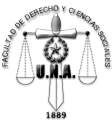 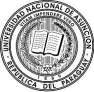 FACULTAD DE DERECHO Y CIENCIAS SOCIALESBECA DEL RECTORADO DESTINADA A EGRESADOS 2022Solicitud de BecaSeñora Decana:Quien suscribe se dirige a Ud., a fin de solicitar la Beca proveniente del Rectorado la Universidad Nacional de Asunción, destinada a Egresados de la institución a su digno cargo, en tal sentido manifiesto mi interés en continuar mi formación a través de Cursos de Postgrado, y la imposibilidad económica teniendo en cuenta mis ingresos, en tal sentido, declaro bajo fe de juramento que los datos proporcionados más abajo son ciertos, como así también que:Información PersonalNombre(s) y Apellido(s)…………………………………………………………………………Fecha y Lugar de Nacimiento…………………………………Nacionalidad:……………….Estado Civil:..…………………..Nombre de Conyugue:………………..……………………Hijos:……………….Dirección Particular:	Vivienda: propia / alquilada.Tel:……………........Cel:………........……… E-mail:…………………....................................Número telefónico de algún contacto:…………………………………………………………..Costo del Curso: ……………………………… Monto Solicitado: …………………………Institución:……………………………………………………………………………………….Duración:……………………………. País:…………………….Ciudad……………………...Datos laboralesTrabaja: si…. no… Institución:………………… ………………………………..……………….Cargo:………………………………………………… Antigüedad:……………………………….Tel. Lab:……………………………………Fax:…………………………………………………….Ingresos mensuales:……………………………Egresos mensuales:…………………………..Dirección Laboral:……………………………………………………………………………………Sitio web:…………………………………………………………………………………………….Información AcadémicaUniversidad/Institución TitulaciónPostgrado	siUniversitario	siTécnico	siBachillerato	sino        	       	 no        	       	 no        	       	 no        	        	En conocimiento de la Reglamentación Vigente, adjunto las documentaciones requeridas para la postulación,  	Para que conste a los efectos oportunos, firmo la presente declaración en Asunción, a los……días del mes de	del año 2022.Firma:  	Aclaración:  	Constancia de aceptación para realizar un curso de Postgrado en la Institución Educativa a la que se ha postulado. (Escaneada)Fotocopia de Cedula de Identidad Civil, legible y Vigente (Escaneada anverso y reverso) 3- Constancia de registrar un promedio no inferior al 70%, o pertenecer al grupo constituidopor el 25% de los mejores egresado de su carrera, en el año de su promoción. (Expedida por la facultad)Constancia que acredite debidamente la insuficiencia de recursos para solventar los gastos de estudio, firmada por el postulanteFotocopia de titulo de grado de la Universidad Nacional de Asunción (Escaneada anverso y reverso)